Lavender Hill Summer Camp Tuition Contract 2024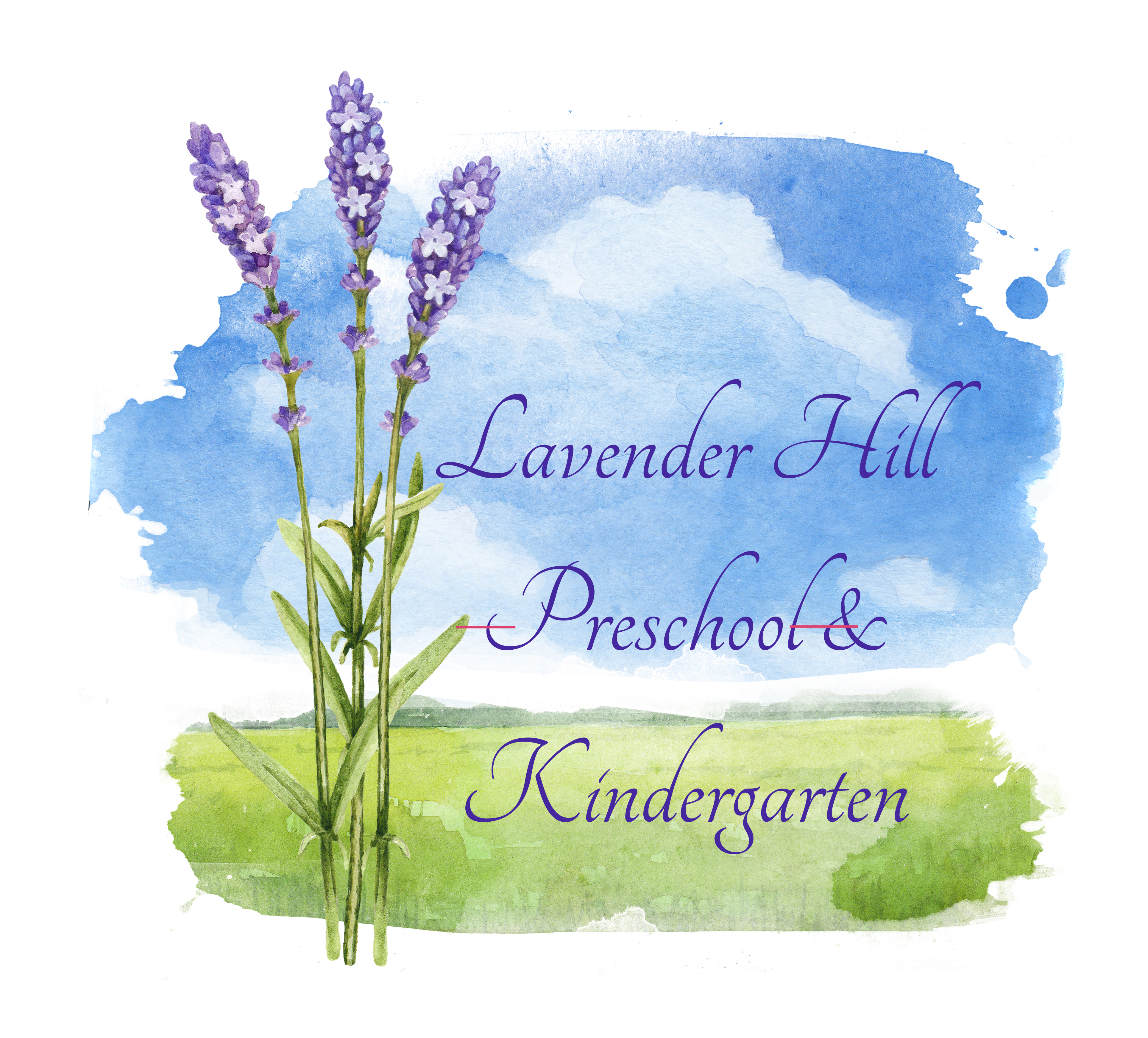 Tuition RatesFamily InformationPayment Options:Registration fee is due within 48 hours of registration to secure your child’s spot. Tuition will be invoiced 30 days before your camp start date. You may drop off a check made payable to Lavender Hill Preschool to 2115 Mallard Pl Longmont, CO 80504, Mail to: 2115 Mallard Pl Longmont, CO 80504.  You may also pay via Venmo @kai-miller-21 OR Zelle 720-438-8747.I understand that the full tuition is due even in the case of absence due to illness or travel. No refunds will be given. A $25 service fee will be charged on returned checks.Liability and Medical Expenses:We the parents of the student(s) listed in this agreement understand that certain risks exist in sending our child to this program. These risks include but are not limited to such occurrences as injury, accident, or communicable disease. We the parent will be fully responsible for any expense should our child be injured while attending the program and we release and discharge Aimee Miller and Richard Jones and associates from any and all liability. We the parent, agree that any grievance unresolved through mediation will be settled through arbitration.Child’s Name___________________________________________Parent’s Signature_____________________________________ Date___________________Parent’s Signature_____________________________________ Date___________________Conditions and DisclosuresI UNDERSTAND THAT ALL FEES ARE NONREFUNDABLE. I understand that my child’s space in the program is not secured following acceptance until all enrollment forms have been submitted and all fees have been paid.I hereby grant to Lavender Hill Preschool the non-exclusive use of any photograph or video taken of my child, and of any artwork created by my child while at Lavender Hill Preschool.Fees will not be reduced or refunded due to early withdrawal or schedule changes.In the event that I or my child, or my agents, employees or designees, through negligence or an intentional act, cause injuries, damages, or losses to Lavender Hill Preschool, to Lavender Hill Preschool personnel, students, parents, teachers, administrators or third parties, the undersigned agrees to indemnify Lavender Hill Preschool against those losses including but not limited to attorney's fees, costs and damages.I understand that in signing this Contract, I am agreeing to accept the policies, rules and regulations of the School as stated in the Parent Handbook, and elsewhere, and as modified from time to time.This agreement shall be binding and effective upon the undersigned, their agents, successors and assignees. The undersigned, (each) being parent(s) or guardian(s) of the child(ren) named above, states that he and/or she has read this document in full before signing it and understands that it is a binding legal obligation.Pickup time for the morning program is 12:30pm. I understand if I pick up my child after 12:30PM, my child will be brought inside with a faculty member, and I will be charged $1.00 per minute past 12:30pm.I, the undersigned Parent or Guardian, hereby agree to waive, release, discharge, indemnify and hold harmless Lavender Hill Preschool from any and all claims for damages, death, personal injury or property damage which we may have or may accrue as a result of our participation in Lavender Hill Preschool programs and related activities and events. By signing this Contract, I am consenting to my child’s participation in Lavender Hill Preschool programs and related activities, and I acknowledge that all risks, whether known or unknown, are expressly assumed by me. I also understand that Lavender Hill Preschool and its agents, officers, employees and designees are not responsible for damages to or theft of personal property.SignaturesParent/Guardian Name_________________________________________________________________Parent/Guardian Signature_________________________________________________________________Address_________________________________________________________________Phone_________________________Email_________________________Date_________________________School Representative Signature__________________________TuitionRegistration Fee(one time fee)TuitionJune Session10th-28th$399$100July Session8th-26th$399$100August Session5th-16th$399$100Total=Child’s Full NameChild DOBFirst ChildSecond ChildTotal Tuition 